Муниципальное бюджетное общеобразовательное учреждение«Добровская школа-гимназия имени Я.М.Слонимского» Симферопольского района Республики Крым ОКПО 00793762;ОГРН 1159102010253; ИНН /КПП9109008822/910901001ул.Комсомольская, 1-А, с. Доброе, Симферопольский район, РК, 297571тел/факс 0(652) 31-12-24, e-mail: school_simferopolsiy-rayon6@crimeaedu.ru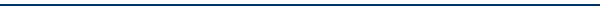 ПРИНЯТО                                                                                УТВЕРЖДЕНО                                                                                                на заседании                                                                             Директор МБОУпедагогического совета                                                         «Добровская школа-гимназия                                                               Протокол №___  от _____                                                        имени Я.М.Слонимского»                                                                                     _______   И.Г.ГлушкоЛокальный акт № _____                      Положение     о  приёме в кадетский  классе                                                      с. Доброе                                               1.Общие положенияНастоящее положение определяет порядок приема обучающихся в кадетские классы МБОУ «Добровская школа – гимназия имени Я.М.Слонимского» для обучения по основным образовательным программам начального общего и среднего общего образования.Положение разработано в соответствии с законами и нормативными правовыми актами Российской Федерации, Устава МБОУ  «Добровская школа – гимназия имени Я.М.Слонимского»,   Положения о кадетском классе военно-образовательного профиля МБОУ «Добровская школа – гимназия имени Я.М.Слонимского»  и настоящим Положением о правилах приема в кадетский класс. Правила приема обучающихся в кадетские классыКомплектование кадетского класса осуществляется из числа обучающихся, начинающих обучение и завершивших обучение по программам начального общего образования, а также обучающихся основной школы на добровольной основе при наличии письменного согласия родителей (законных представителей).Заявление родителей (законных представителей) о желании кандидата поступить в кадетские классы МБОУ«Добровская школа – гимназия имени Я.М.Слонимского» и документы принимаются от граждан Российской Федерации, проживающих на ее территории, в период с 15 апреля по 31 мая текущего года. Заявление оформляется на бланке установленного образца    (приложение 1).Заявление на прием в кадетские классы пишется на имя директора МБОУ «Добровская школа – гимназия имени Я.М.Слонимского».К заявлению родители (законные представители обучающихся) прилагаются следующие документы:заверенная копия свидетельства о рождении;личное дело обучающегося;выписка об успеваемости кандидата с отметками, заверенная гербовой печатью образовательной организации;характеристика кандидата за подписями классного руководителя и директора образовательной организации, заверенная гербовой печатью образовательной организации;копия медицинского страхового полиса;карта медицинского освидетельствования кандидата к поступлению в кадетскиеклассы;копии документов, подтверждающие право кандидата на льготы при поступлении в кадетские классы ОУ;анкета (приложение 2).В кадетские классы принимаются обучающиеся, годные по состоянию здоровья (I и II группы здоровья). Значительное внимание уделяется состоянию здоровья ребёнка, так как учебная программа дополнительного образования предусматривает повышенную физическую нагрузку.Преимущественным правом при зачислении в Класс пользуются: дети военных и государственных служащих, погибших при исполнениислужебных обязанностей;дети военных и государственных служащих, исполняющих конституционный долг в зонах конфликтов, а также работающих в силовых структурах на должностях, связанных с повышенным риском;дети-сироты;дети, оставшиеся без попечения родителей;дети из многодетных и малообеспеченных семей.Количество кадетских классов определяется с учетом санитарных норм и наличия условий необходимых для осуществления образовательного процесса. Наполняемость каждого кадетского класса - до 25 человек.Зачисление в Класс производится с 31 мая по 31 августа приказом Учреждения на основании заявления родителей (законных представителей) на основании медицинской справки.В случае если количество поданных заявлений превышает количество мест в Классе, при зачислении обращается внимание на заключение психолога, отсутствие медицинских противопоказаний к занятиям с повышенной физической нагрузкой, очередность подачи заявления.Отбор обучающихся для поступления в кадетские классы производится приемной комиссией ОУ, которая создается приказом директора МБОУ «Добровская школа – гимназия имени Я.М. Слонимского» на период с 01 июня по 31 августа текущего года.В состав приемной комиссии входят:председатель комиссии - директор школы;заместитель председателя комиссии - заместитель директора по УВР;члены приемной комиссии: психолог, офицер-воспитатель кадетского класса,классный руководитель, секретарь.Заседания приемной комиссии ОУ проводятся по вопросам рассмотрения личных дел и утверждения списков обучающихся, зачисляемых в кадетский класс.III. Порядок отчисления и перевода обучающихся3.1.Обучающиеся кадетского класса имеют право на перевод в соответствующий общеобразовательный класс на основании заявления родителей (законных представителей).3.2.Вопросы зачисления и отчисления обучающихся решаются в соответствии с порядком, установленным Уставом Учреждения, Правилами внутреннего распорядка кадетских классов; решения оформляются приказом директора МБОУ «Добровская школа – гимназия имени Я.М.Слонимского».                                                                                      Директору  МБОУ                                                                                      «Добровская школа – гимназия имени                                                                                      Я.М.Слонимского»                                                                                      Никитчук Е.В.                                                                          ___________________________________                                                                                      ___________________________________                                                                                                                                       (Ф.И.О. заявителя полностью)                                                                                                                                                                                                                                                                                                                                                                                                                                  проживающей(его) по адресу:                                                                                       ___________________________________                                                                                       ___________________________________                                                                                       № телефона:  ________________________                                                                                           e-mail _______________________________                                                                                           Паспорт серия _______ № ______________                                                                                           выдан (когда, кем) ____________________                                                                                           _____________________________________                                                           ЗАЯВЛЕНИЕПрошу  принять  в   ______  кадетский  класс  МБОУ «Добровская  школа-гимназия  имени Я.М.Слонимского» моего(ою) сына/дочь  ___________________________________________                                                   (нужное подчеркнуть)                                          (Ф.И.О. ребенка)_________________________________________________________________________________________________________                                                                   (дата рождения)__________________________________________________________________________________(место прописки)__________________________________________________________________________________  (место проживания)С Уставом, образовательными программами и другими документами, регламентирующими организацию и осуществление образовательной деятельности, правами и обязанностями обучающегося, Положением о кадетском классе, иными нормативными документами ознакомлен(а) и согласен(на)      ______________________                                                                                     (подпись)Согласен (согласна) на хранение и обработку своих персональных данных и персональных данных ребенка в соответствии с требованиями, установленными нормативными правовыми актами Российской Федерации в области персональных данных, на период с момента приема до момента завершения обучения ребенка в ОУ или до письменного отзыва моего заявления и указанного согласия по другим причинам      __________________							(подпись)Форму установленного образца, которая  принята для кадетских классов МБОУ, готов(а) приобретать   за счет собственных средств.   _________________	                                                                                          (подпись)К настоящему заявлению прилагаю:1. ________________________________________________________________________________2. ________________________________________________________________________________3. ________________________________________________________________________________4. ________________________________________________________________________________5. ________________________________________________________________________________6. ________________________________________________________________________________«_____»_________________ 202___ года                                             	_________________										         (подпись)                                                                                                                                          Приложение 2                                                  АНКЕТАКакой профиль обучения в кадетском классе вы бы предпочли?Военно-образовательный профильПожарно- спасательный профильЗатрудняюсь ответитьКакие качества личности должен воспитывать кадетский класс? (отметьте не менее трех качеств)3. Какими качествами личности, как Вы думаете, должен обладать выпускник кадетского  класса? __________________________________________________________________________________________________________________________________________________________________________4. К чему должен подготовить кадетский класс Вашего  ребёнка?5. Родительский заказ-прогноз: "Кадетское движение "5.1.Какие учебные предметы, на ваш взгляд, нужно ввести в учебный план кадетского движения?  _______________________________________________________________________________________________________________________________________________________5.2.Какими Вам видится кадетское самоуправление (роль детей, родителей в нём)?__________________________________________________________________________________________________________________________________________________________________________5.3.Какие виды трудовой деятельности детей могут быть организованы в школе?__________________________________________________________________________________________________________________________________________________________________________5.4.Ваше видение летнего труда и отдыха детей.   _______________________________________________________________________________________________________________________________5.5. Чего Вы ожидаете от кадетского класса? ______________________________________________5.6. Ваши предложения и пожелания __________________________________________________________________________________________________________________________________________С локальным актом № _____   Положение о приеме в кадетский класс   от  30.08.2023г.ознакомлены:• самостоятельность;•ответственность;• интеллектуальное•уважение;совершенствование;•доверие;• коммуникативность;•дисциплинированность;• доброта;•гуманность;• трудолюбие;•милосердие;• честность;•любознательность;• целеустремлённость;•объективность;• что-то ещё ___________________________________________________________________________________________________________________________-_______________________ __________________________________________________________№К чему готовит кадетский класс?в первую очередьво вторую очередьв третью очередь1к продолжению образования2к трудовой жизни3к самостоятельной деловой жизни4к семейной жизни5к профессиональной карьере6к общественно - политической деятельности7к жизни по общепринятым нормам морали и нравственности8к бережному отношению к своему здоровью9к сотрудничеству с другими людьми№ФИОДата ознакомленияПодпись 